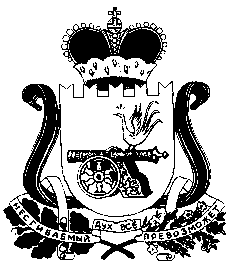 СОВЕТ ДЕПУТАТОВ  РУССКОВСКОГО  СЕЛЬСКОГО  ПОСЕЛЕНИЯШУМЯЧСКОГО  РАЙОНА  СМОЛЕНСКОЙ  ОБЛАСТИР Е Ш Е Н И Еот 22 июня 2020 года                                                          № 17с. РусскоеОб установлении размера должностного оклада иразмеров дополнительных выплат Главемуниципального образования Руссковскогосельского поселения Шумячского района    Смоленской области (в новой редакции)	В соответствии с Федеральным законом от 06.10.2003 г.  № 131 – ФЗ «Об общих принципах организации местного самоуправления в Российской Федерации», областным  законом от 31.03.2009 года  № 9-з «О гарантиях осуществления полномочий депутата, члена выборного органа местного самоуправления, выборного должностного лица местного самоуправления в Смоленской области», постановлением Администрации Смоленской области от 08.10.2014 года № 691 «Об установлении нормативов формирования расходов на оплату  труда депутатов, выборных должностных лиц местного самоуправления, осуществляющих свои полномочия на постоянной основе, муниципальных служащих» (в редакции от 15.10.2019 г. №604) Совет депутатов Руссковского сельского поселения Шумячского района Смоленской области        РЕШИЛ:Установить размер должностного оклада Главе муниципального образования Руссковского сельского поселения Шумячского района Смоленской области в процентах от базовой суммы, согласно приложению № 1.Установить размеры дополнительных выплат Главе муниципального образования Руссковского сельского поселения Шумячского района Смоленской области согласно приложению №2. Утвердить порядок дополнительных выплат Главе муниципального образования Руссковского сельского поселения Шумячского района Смоленской области согласно приложению №3.Утвердить фонд оплаты труда Главы муниципального образования Руссковского сельского поселения Шумячского района Смоленской области согласно приложению №4. Признать утратившим силу:- решение Совета депутатов Руссковского сельского поселения Шумячского района Смоленской области № 18 от 23 октября 2015 г. «Об установлении размера должностного оклада и размеров дополнительных выплат Главе муниципального образования Руссковского сельского поселения Шумячского района Смоленской области, осуществляющему свои полномочия на постоянной основе» (в редакции решений Совета депутатов Руссковского сельского поселения от 09.02.2018 г. № 1, от 02.10.2019 г. № 23).6.    Настоящее решение вступает в силу после  дня  его официального опубликования  и распространяется на правоотношения, возникшие с 01 января 2020 года.Глава муниципального образованияРуссковского сельского поселенияШумячского района Смоленской области                                        Н.А. Марченкова                                                                   Приложение № 1                                                                 к решению Совета депутатов  Руссковского                                                                сельского  поселения   Шумячского   района                                                                Смоленской области от 22.06.2020г.   № 17                                                          РАЗМЕР           должностного оклада Главе муниципального образованияРуссковского сельского поселения Шумячского района Смоленской области, осуществляющему свои полномочия на постоянной основе                                                                              Приложение № 2                                                                к решению Совета депутатов  Руссковского                                                                сельского  поселения   Шумячского   района                                                                Смоленской области от 22.06.2020г.   № 17                                                     РАЗМЕРЫ дополнительных выплат Главе муниципального образованияРуссковского сельского поселения Шумячского района   Смоленской области,осуществляющему свои полномочия на постоянной основе.       1. Ежемесячная надбавка к должностному окладу - 70 процентов  должностного оклада. Должностной оклад и указанная в настоящем пункте ежемесячная надбавка к должностному окладу составляет оклад денежного содержания.2. Ежемесячная надбавка к должностному окладу за выслугу лет в соответствии с пунктом 2 части 2 статьи 2 областного закона от 31 марта 2009 года № 9-з «О гарантиях осуществления полномочий депутата, члена выборного органа местного самоуправления, выборного должностного лица местного самоуправления в Смоленской области»:       при стаже муниципальной службы - от 1 года до 5 лет включительно – 10 %;- свыше 5 лет до 10 лет включительно- 15 %;- свыше 10 лет до 15 лет включительно – 20 %;- свыше 15 лет – 30 %.       3. Ежемесячная надбавка к должностному окладу за особые условия  работы - 50    процентов должностного оклада.4. Ежемесячная процентная надбавка к должностному окладу за работу со сведениями, составляющими государственную тайну, в размерах и порядке, определяемых федеральным законодательством.5. Премия за выполнение особо важных и сложных заданий - максимальным размером не ограничивается.   6. Ежемесячное денежное поощрение - 100 процентов оклада денежного содержания. 7. Главе муниципального образования Руссковского сельского поселения Шумячского района Смоленской области,  осуществляющему свои полномочия на постоянной основе, может также выплачиваться единовременное дополнительное денежное поощрение в пределах фонда оплаты труда.         8. Единовременная выплата при предоставлении ежегодного оплачиваемого отпуска либо в другое время (может также разбиваться на две равные части) - два оклада денежного содержания. 9. Материальная помощь - один оклад денежного содержания.                                                                         Приложение № 3                                                        к   решению Совета депутатов Руссковского                                                                                                             сельского поселения Шумячского района                                                          Смоленской области     от 22 июня 2020 г. № 17                                                                                         ПОЛОЖЕНИЕо порядке выплаты дополнительных  выплат Главе  муниципального образования Руссковского  сельского поселения Шумячского района  Смоленской области, осуществляющему свои полномочия на постоянной основеНастоящее Положение определяет порядок предоставления дополнительных  выплат Главе  муниципального образования Руссковского сельского поселения Шумячского района Смоленской области (далее – Глава муниципального образования), осуществляющему свои полномочия на постоянной основе.  Ежемесячная надбавка к должностному окладу, ежемесячная надбавка к должностному окладу за выслугу лет, ежемесячная надбавка к должностному окладу за работу со сведениями, составляющими государственную тайну выплачиваются в размерах и порядке, определяемых федеральным и областным законодательством.                                             3.  Ежемесячная надбавка к должностному окладу за особые условия работы.      3.1. Ежемесячная надбавка к должностному окладу  за особые условия работы является составляющей частью денежного содержания Главы муниципального образования и устанавливается в размере 50 процентов должностного оклада.      4. Ежемесячное денежное поощрение.      4.1. Ежемесячное денежное поощрение является составляющей частью денежного     содержания Главы муниципального образования и устанавливается в размере   100 процентов оклада денежного содержания.     4.2. Главе муниципального образования в пределах фонда оплаты труда может выплачиваться единовременное дополнительное денежное поощрение, которое максимальным размером не ограничивается, учитывается во всех случаях исчисления среднего заработка. Размер единовременного дополнительного денежного поощрения устанавливается нормативным актом Главы муниципального образования с указанием конкретного размера к окладу денежного содержания, либо в рублях.        5. Премия за выполнение особо важных и сложных заданий.        5.1. Премия за выполнение особо важных и сложных заданий  является составляющей частью денежного содержания  Главы муниципального образования, выплачивается на основании нормативного акта Главы муниципального образования с указанием её конкретного размера к окладу денежного содержания, либо в рублях, выплачивается одновременно с заработной платой, учитывается во всех случаях исчисления среднего заработка и максимальным размером не ограничивается.    6.Единовременная выплата при предоставлении ежегодного оплачиваемого отпуска.    6.1.  Единовременная выплата при предоставлении ежегодного оплачиваемого отпуска Главе муниципального образования выплачивается на основании нормативного акта Главы муниципального образования в размере двух окладов денежного содержания при предоставлении ежегодного оплачиваемого отпуска либо в другое время в течение календарного года (может также разбиваться на две равные части).     7. Материальная помощь.     7.1.  Материальная помощь Главе муниципального образования выплачивается на основании нормативного акта Главы муниципального образования в размере оклада денежного содержания. При определении суммы материальной помощи в расчет принимается оклад денежного содержания на день оказания материальной помощи. Главе муниципального образования в качестве социальной поддержки также может быть оказана материальная помощь в следующих случаях: бракосочетание, рождение ребёнка, стихийное бедствие, болезнь (в том числе родителей, детей, мужа, жены), приобретение дорогостоящих лекарств, смерть близких – подтвержденных документами.     8. Дополнительные выплаты, установленные пунктами 1, 3, 6 приложения № 2 к решению Совета депутатов Руссковского сельского поселения Шумячского района Смоленской области выплачиваются без издания дополнительного нормативного акта.9. Денежные средства, полученные в текущем году в результате экономии фонда оплаты труда, могут использоваться для дополнительных выплат в соответствии с настоящим Положением. Фонд оплаты труда Главы муниципального образования Руссковского сельского поселения Шумячского района Смоленской областиПри формировании годового фонда оплаты труда Главе муниципального образования Руссковского сельского поселения Шумячского района Смоленской области согласно, сверх суммы средств, направляемых для выплаты должностных окладов, предусматриваются в расчете на год следующие средства для выплаты:- ежемесячный оклад за классный чин – в размере четырех должностных окладов; - ежемесячная надбавка к должностному окладу за выслугу лет - в размере трех должностных окладов;- ежемесячная надбавка к должностному окладу за особые условия работы (особые условия муниципальной службы) - в размере четырнадцати должностных окладов;- ежемесячная процентная надбавка к должностному окладу за работу со сведениями, составляющими государственную тайну - в размере полтора должностных оклада;- ежемесячное денежное поощрение - в размере тридцати с половиной должностных окладов;- премия за выполнение особо важных и сложных заданий - в размере двух окладов денежного содержания;- единовременная выплата при предоставлении ежегодного оплачиваемого отпуска - в размере двух окладов денежного содержания;- материальная помощь - в размере одного оклада денежного содержания;- размер месячного должностного оклада рассчитывается исходя из базовой суммы равной 12312 рублей.Наименование должностейРазмер должностного оклада в соответствии с группой по оплате труда (в процентах от базовой  суммы)12Глава муниципального образования48,5Приложение №4к решению Совета депутатов Руссковского сельского поселения Шумячского  района Смоленской области от 22 июня 2020г № 17